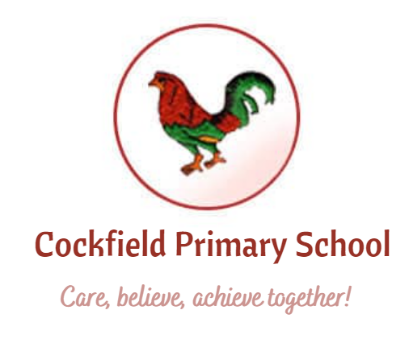 Cockfield Primary School                                                                         Head Teacher:   Mrs K CostelloFront St, Cockfield, Bishop Auckland DL13 5ENEmail: cockfield@durhamlearning.net  	Website: www.cockfield.durham.sch.ukOn Friday, 19th November we will be raising money for Children In Need. Your children can come in wearing their own clothes that are brightly coloured or they may wear Children In Need merchandise.The school will be holding a colouring competition and other fun activities, prizes will also be presented to children who successfully win the activities. We are requesting a donation up to £1.00 for children who are less than fortunate than us.Did you know that raising £95 can pay for a new mattress for a child who’s family may be struggling financially, giving them a safe place to sleep at night. Also, who have lost loved ones and are living in poverty or are not safe.Thank you for your support,Yours sincerely,Head students Freddie H and Daniela S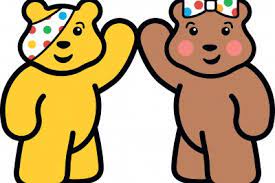 